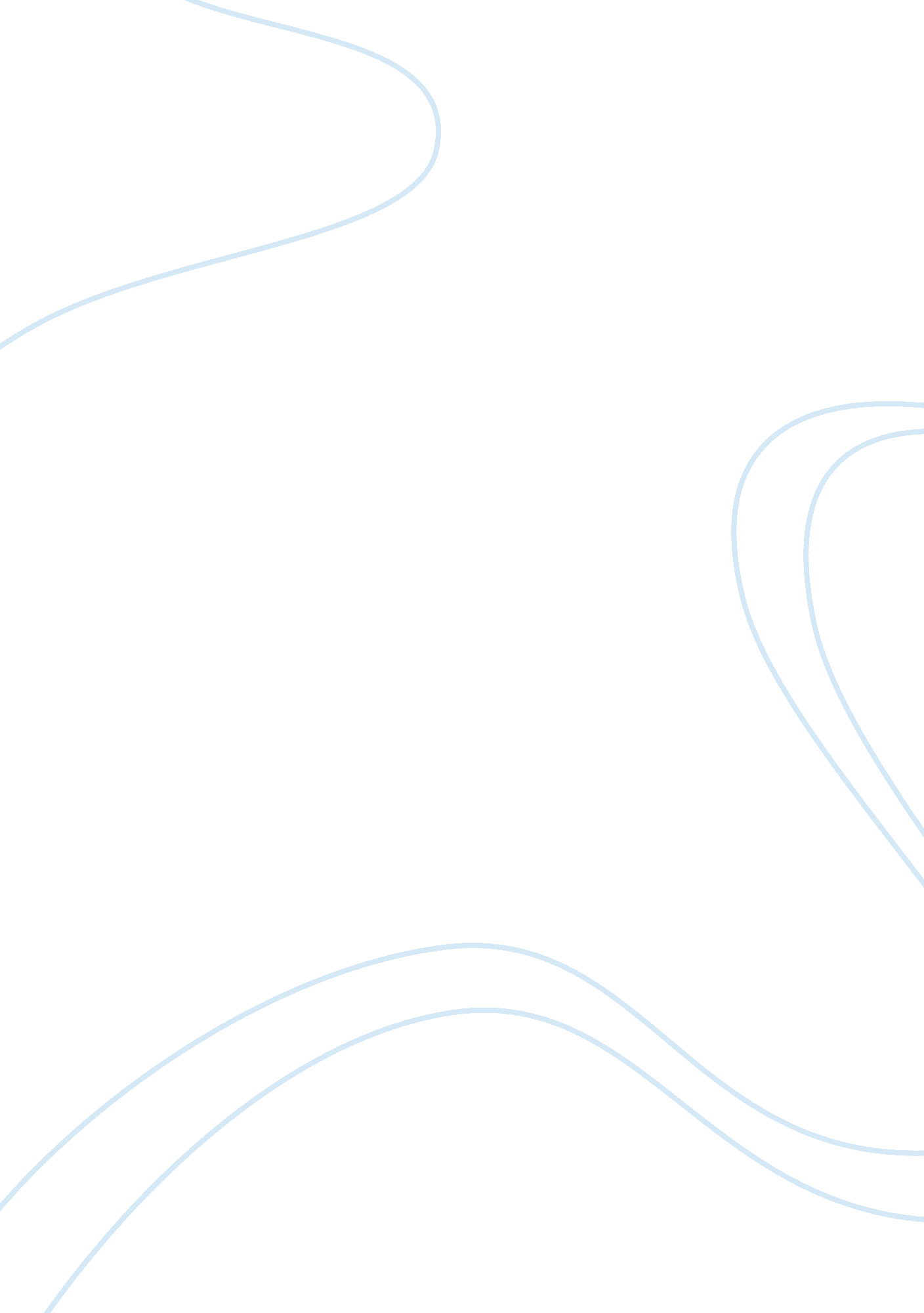 Response journalHistory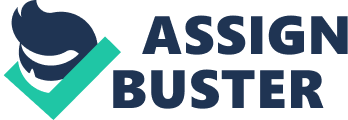 Destruction or devastation of the Indies Profesor’s Destruction or Devastation of the Indies The Devastation of the Indians account given by an eye-witness is all about the first experience seen in modern days of hypocrisy, greed and cruelty. Spaniards invades Indian land looking for a settlement. In those early yeas, groups of people moved around looking for lands to settlement. The Spaniards invades Indians natives land. In my opinion, whenever someone visits a new place, he or she is a ‘ visitor’, and ought to be contented with what they get but not grab. In my opinion, what the eye-witness is telling us about this story, is correct in giving us an account of what Indians went through in Spaniards hands. This guy tells how Indians fled to the mountain to escape the inhuman nature of Spaniards. The Indians flees into the mountains from the Spaniards oppression. I would have liked it if they stayed and defended their native land although much of the suffering they underwent, seems unbearable. Spaniards employed attacks on children and women. Yes, they are the most vulnerable species but I would prefer if the Spaniards would have only attacked men alone. Oppressions of the Indians in the hands of Spaniards calling themselves Christians makes me feel that Christianity as a religion, is all about man’s laws and yet it is not. Christianity as a religion is seen as ‘ holly’ because it is Godly with empathy and sympathy. I will prefer the author to ignore the idea of Spaniards referring to themselves as Christians and maybe give them a name without considering religion. Oppression Indians endures from Spaniards invention, known as the Grater Antilles, is inhuman. As Christians, though judgement cannot be passed unless God himself judge, they are expected to be fair and loving to others. 
Whenever a Factories is built in any given area, I expect job opportunities to be created. Job creation improves living standards of those around the area. It is sad to see factories built on unhealthy land that is unfavourable for the settlement. The main purpose of this factories should not be to provide a place to keep goods that arrive late at the but to cater for Indies needs. Slavey emerges, an idea that I can not support but fight to discard out. Spaniards uses this factory as a place of forecasting weather condition in order not to pose any threat to slaves being transported by canoes. It is sad to see someone being cared for as a slave but not as a native of the land. In this case, human life i is being dealt with knowingly Spaniards who are calling themselves Christians, in an animosity way. It should not be that way because Christianity is a religion and not a den of oppression. Indians should not be subjected to slavery or oppression by the Christian Spaniards on their soil. 
Bibliography 
Casas, B. d. (1974). The Devastation of the Indies: A Brief Account. New York: JHU Press. 